KEMENTERIAN RISET, TEKNOLOGI, DAN PENDIDIKAN TINGGI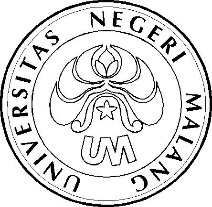 UNIVERSITAS NEGERI MALANG (UM)FAKULTAS TEKNIKJURUSAN TEKNIK ELEKTROJalan Semarang 5, Malang 65145Telepon: (0341) 7044470, 573090Laman:www.elektro.um.ac.idFORM PENGAJUAN MATAKULIAH SEMESTER ANTARA ........../..........NAMA	: ...................................................................................................................NIM	: ...................................................................................................................PRODI  : ...................................................................................................................ANGKATAN : ..........................................................................................................MATAKULIAH YANG DIAJUKANMALANG, .....................................MengetahuiPenasehat AkademikMahasiswa Ybs....................................................	...................................................NOKODEMATAKULIAHSKSJS12345678910